N a z e e m 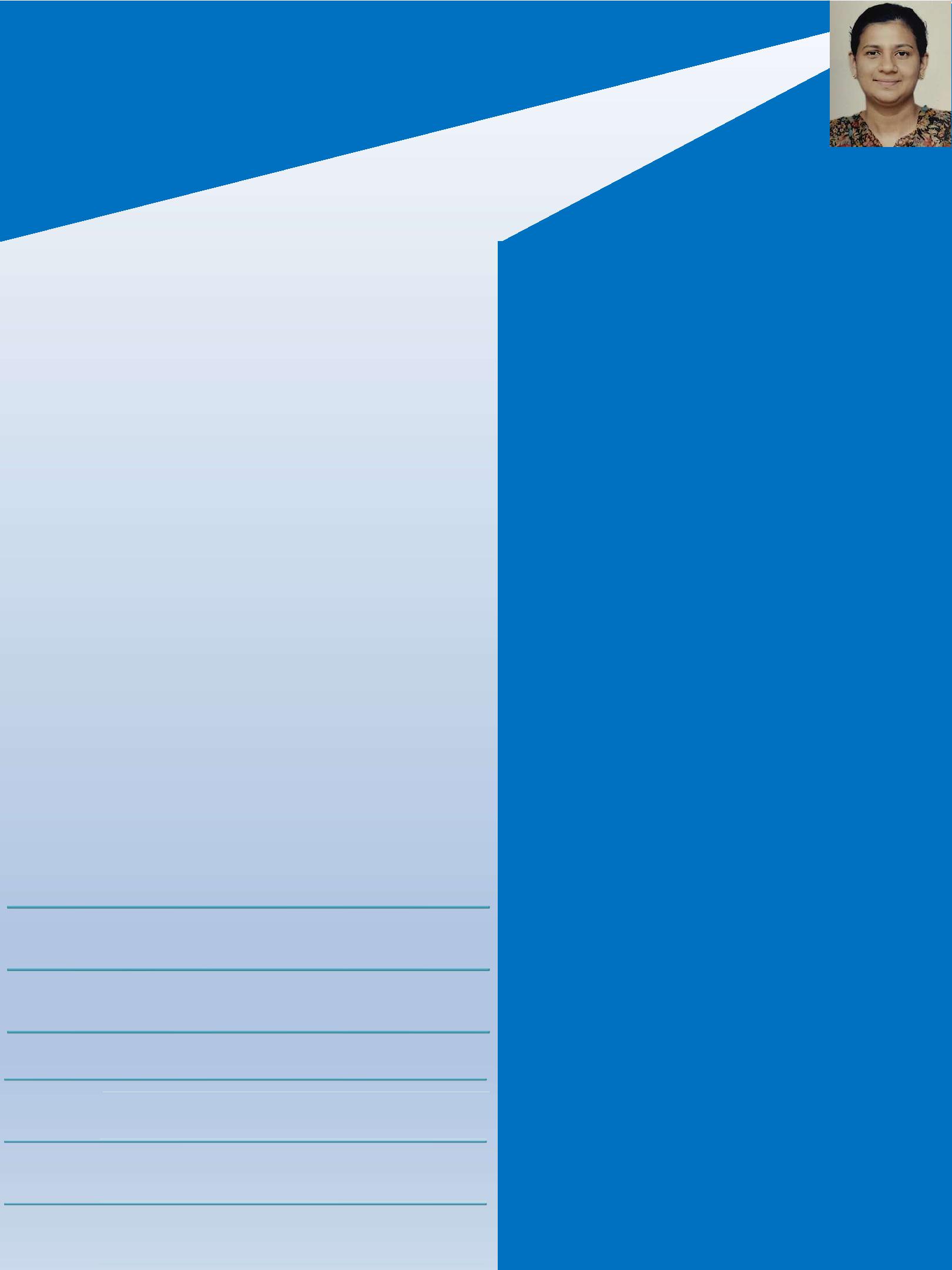 Dental SurgeonE-Mail: nazeem.380316@2freemail.com DHA Passed with Eligibility LetterSaudi Council of Health SpecialtiesCAREER SYNOPSISDentist with extensive knowledge of dental procedure and multiple years of excellent in providing dental care. Highly motivated, dedicated and committed to providing the best possible care with the best possible service. Well experienced in all varieties of procedures desire in a professional dentist.Certified and trained in LASER DENTISTRY (ALAD)Examine, diagnose, and provide treatment counseling to patients in a comprehensive manner.Provide adequate diagnosis and complete dental treatment planning and delivery of dental care to fulfill the health needs of patients.Plan, deliver, and coordinate comprehensive treatment for the patients including:Prevention and early detection of oral diseasesElimination of painSurgical extraction of teethRestorationTreatment of periodontal diseasePit and Fissure sealingRoot Canal TreatmentPulpotomy, PulpectomyPorcelain Veneers, composite Veneers and Aesthetic dental proceduresCast partial denture, complete denture, and fixed partial dentureRemovable orthodontic appliancesSoft tissue ManagementDemonstrate ability to provide oral hygieneExcellent communicating skills providing detail instruction to the patient on dental careCAREER TIMELINE AND EDUCATIONTECHNICAL EXPERTISE•	Name	:Dr. Rasheeda Nazeem K.K,Gender  :Female•	DOB	:December 11, 1976Marital Status : MarriedNationality : IndianReligion : MuslimLicenses & EligibilitiesDHA Passed with Eligibility Letter issued Saudi Council for Health Specialties, Kingdom of Saudi Arabia License Kerala Dental Council SCHOLASTICS & CERTIFICATIONSCertified and Trained in Laster Dentistry (ALAD)BDS – Bachelor of Dental surgeryYenepoya Dental collegeMangaloreIndiaJanuary 2002 – July 2005January 2001January 2002December 20171996-2000Employer: Co-operative Hospital, Irinjalakuda,Kerala IndiaEmployer: House Surgency, Yenepoya Dentalcollege, IndiaTraining: Laser Dentistry,Degree: Bachelor of Dental Surgery (BDS)Yenepoya Dental College, Mangalore, IndiaSince DecEmployer: Suncity Polyclinic, Riyadh, Saudi Arabia2013OctoberOctoberEmployer: Shifa Al Jazeera Polyclinic, Riyadh, KSA2009 – Nov2013